Prawa dzieckaWitam Was w tygodniu, w którym obchodzimy Dzień Dziecka. Czy wiecie, jakie prawa mają dzieci I młodzież? Mamy ich wiele ale ja pokażę Wam najważniejsze: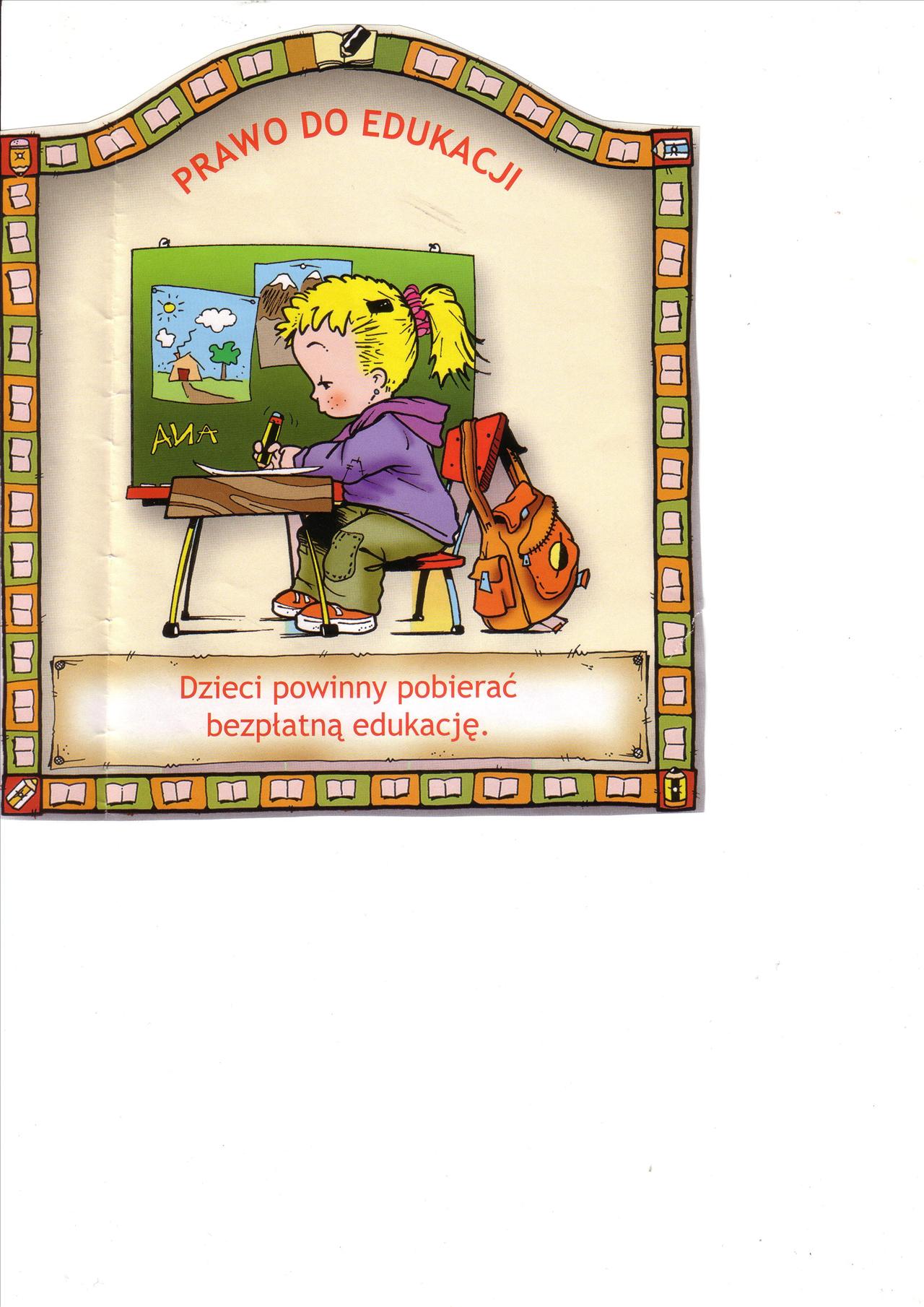 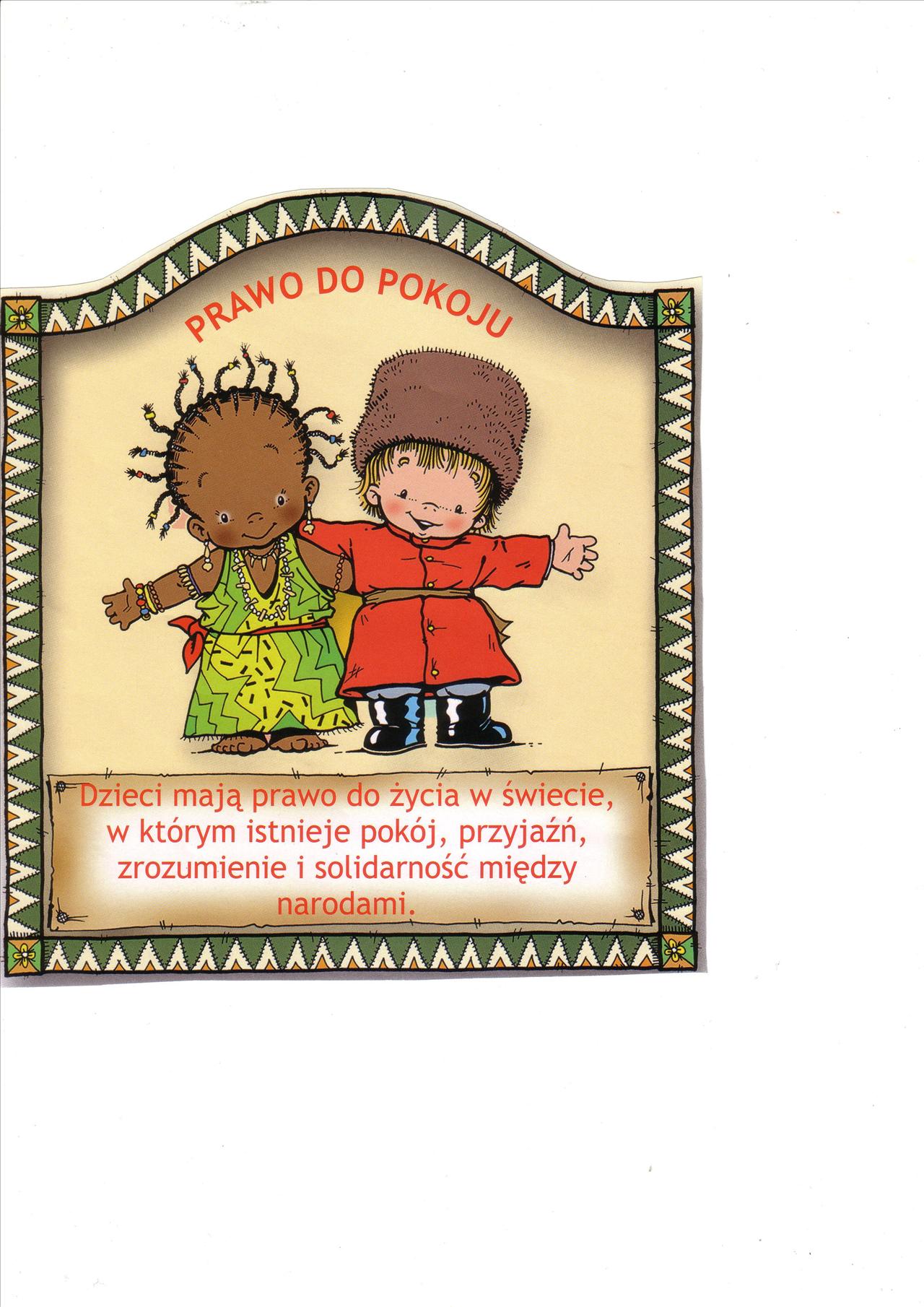 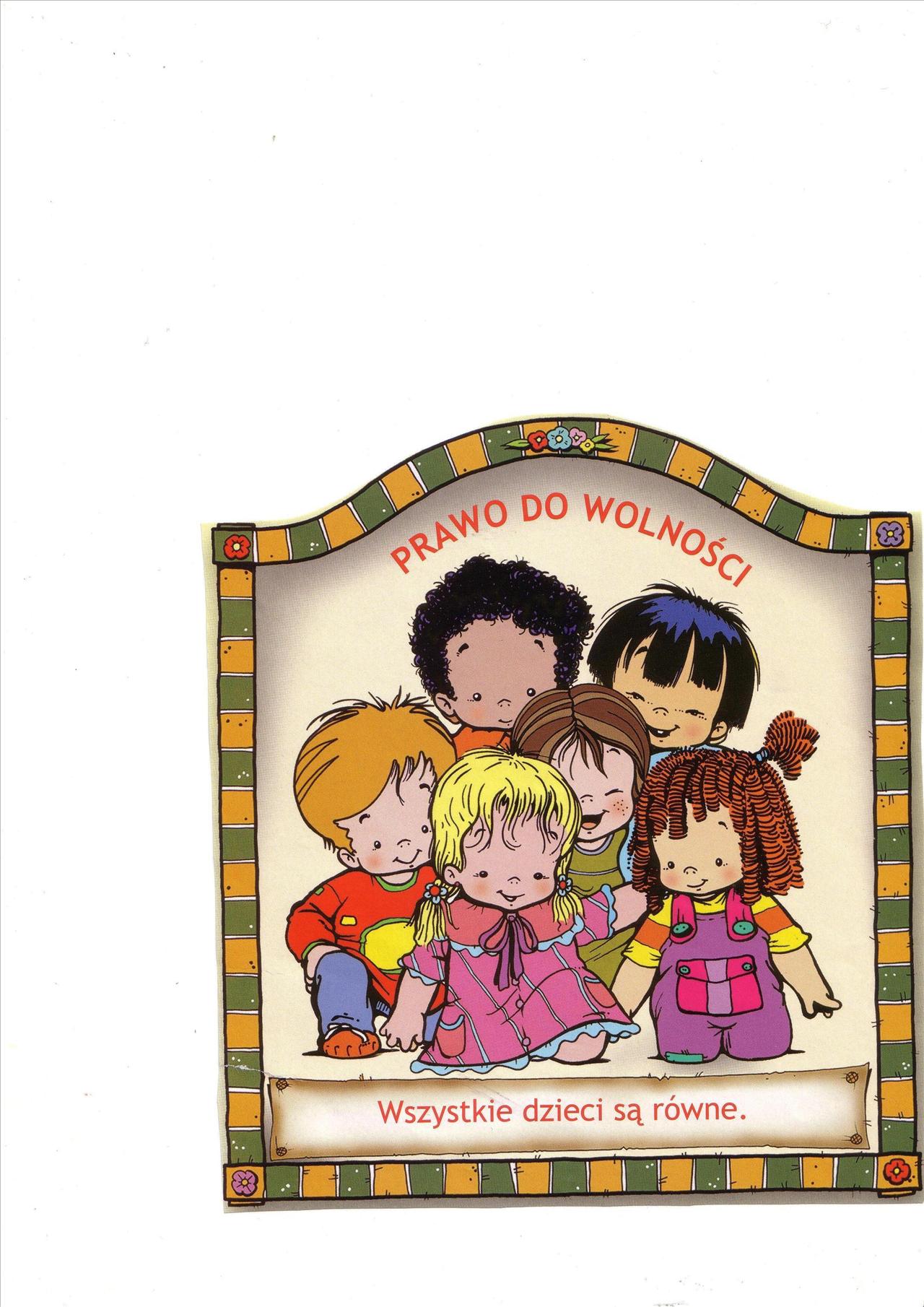 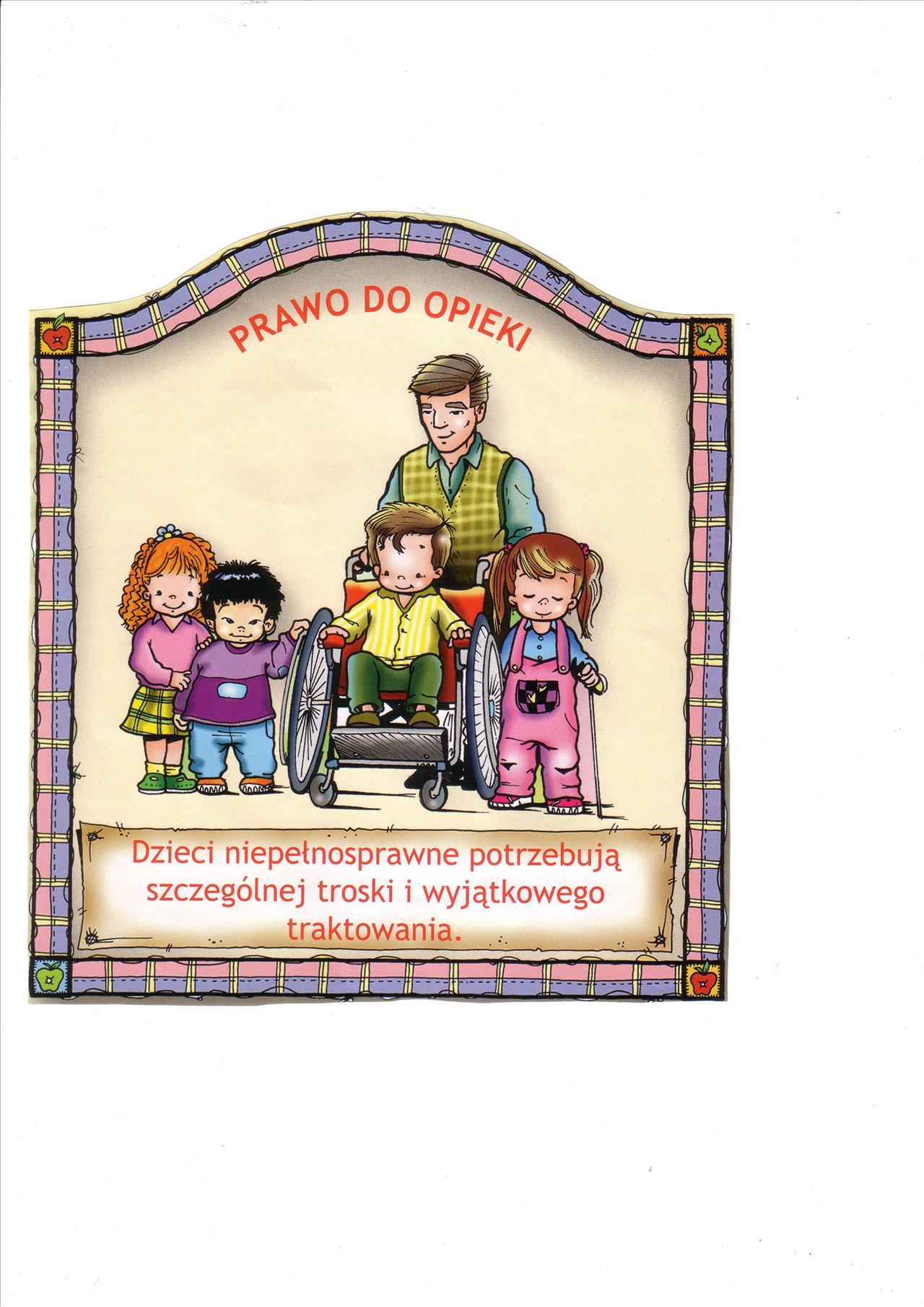 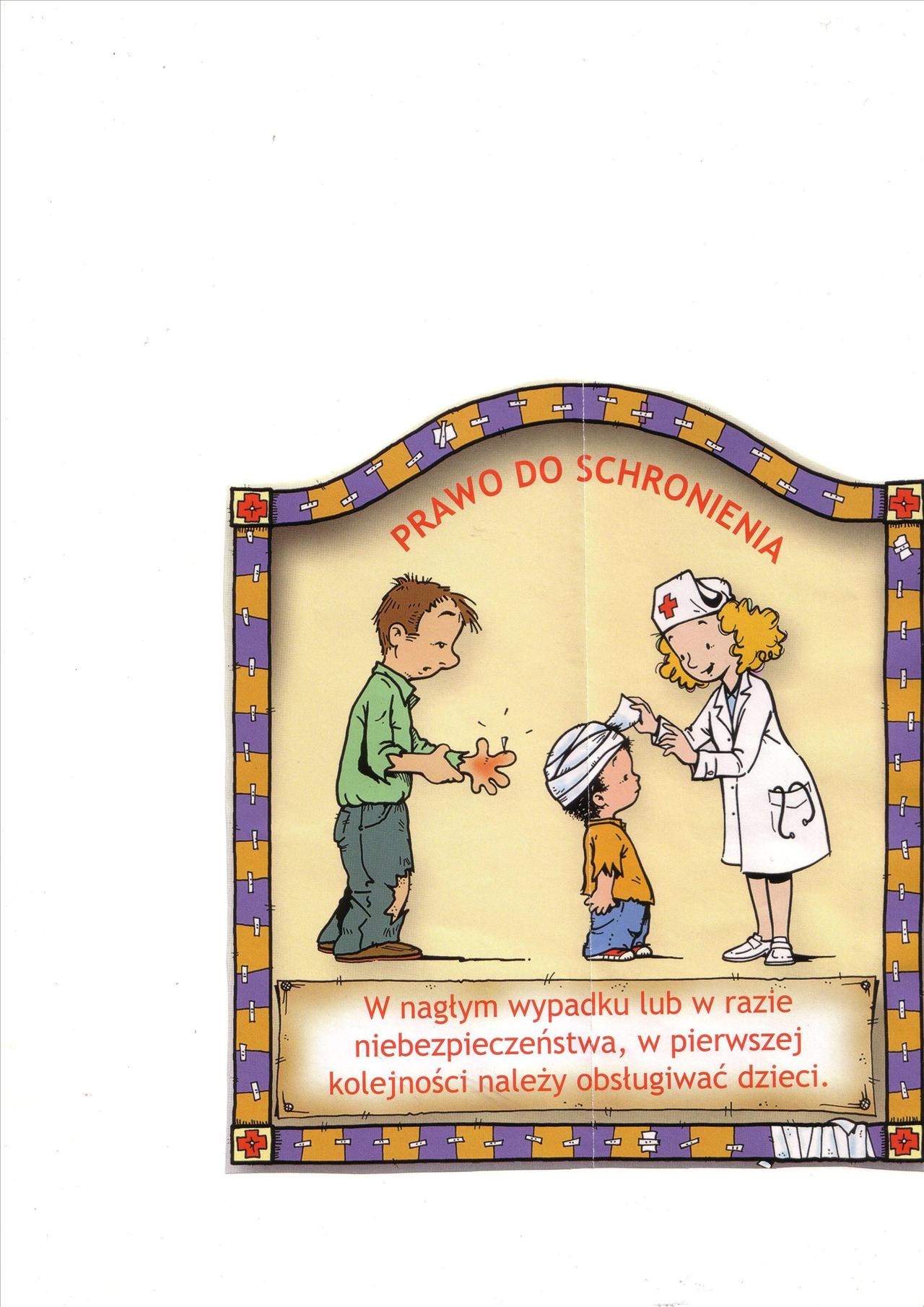 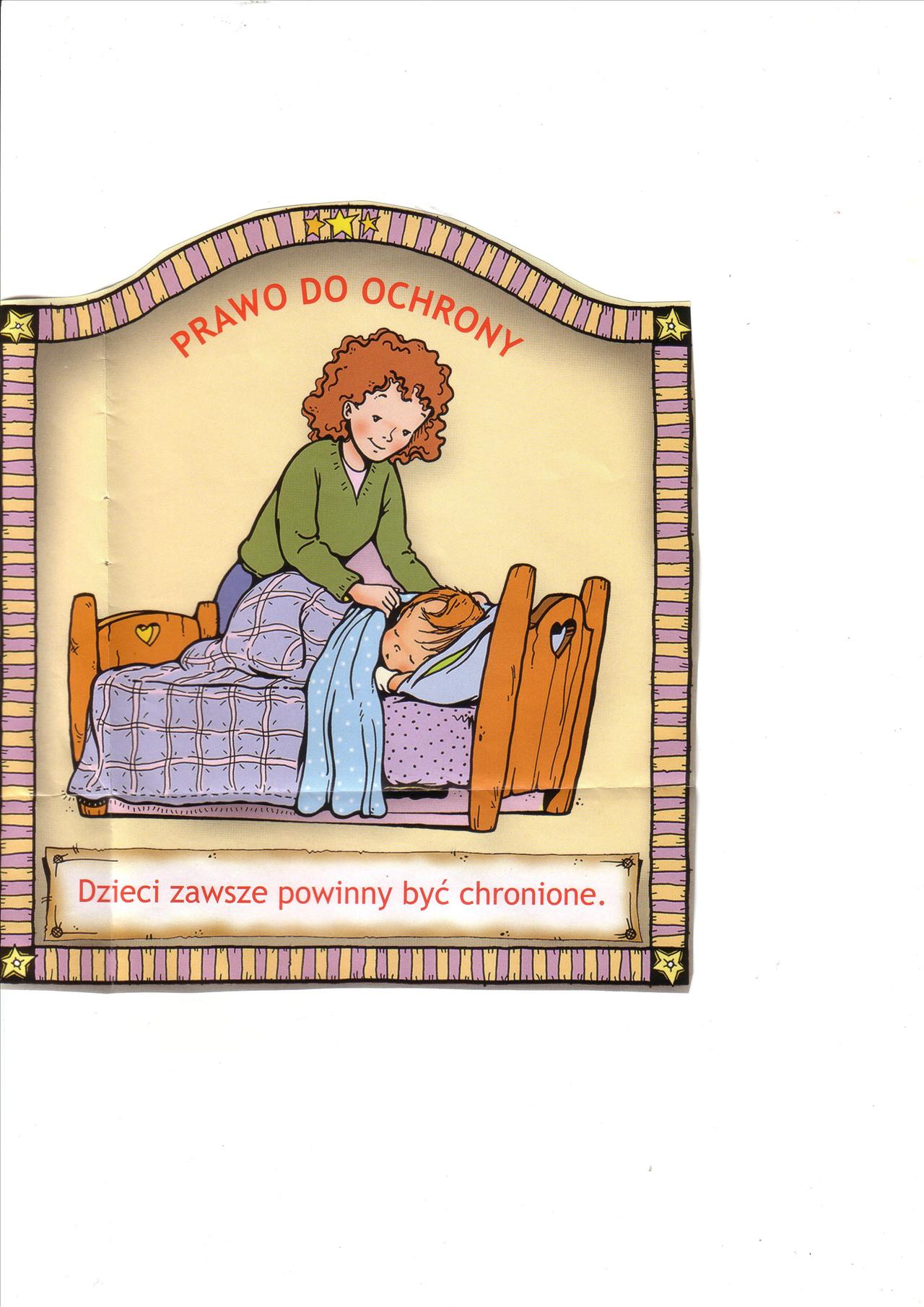 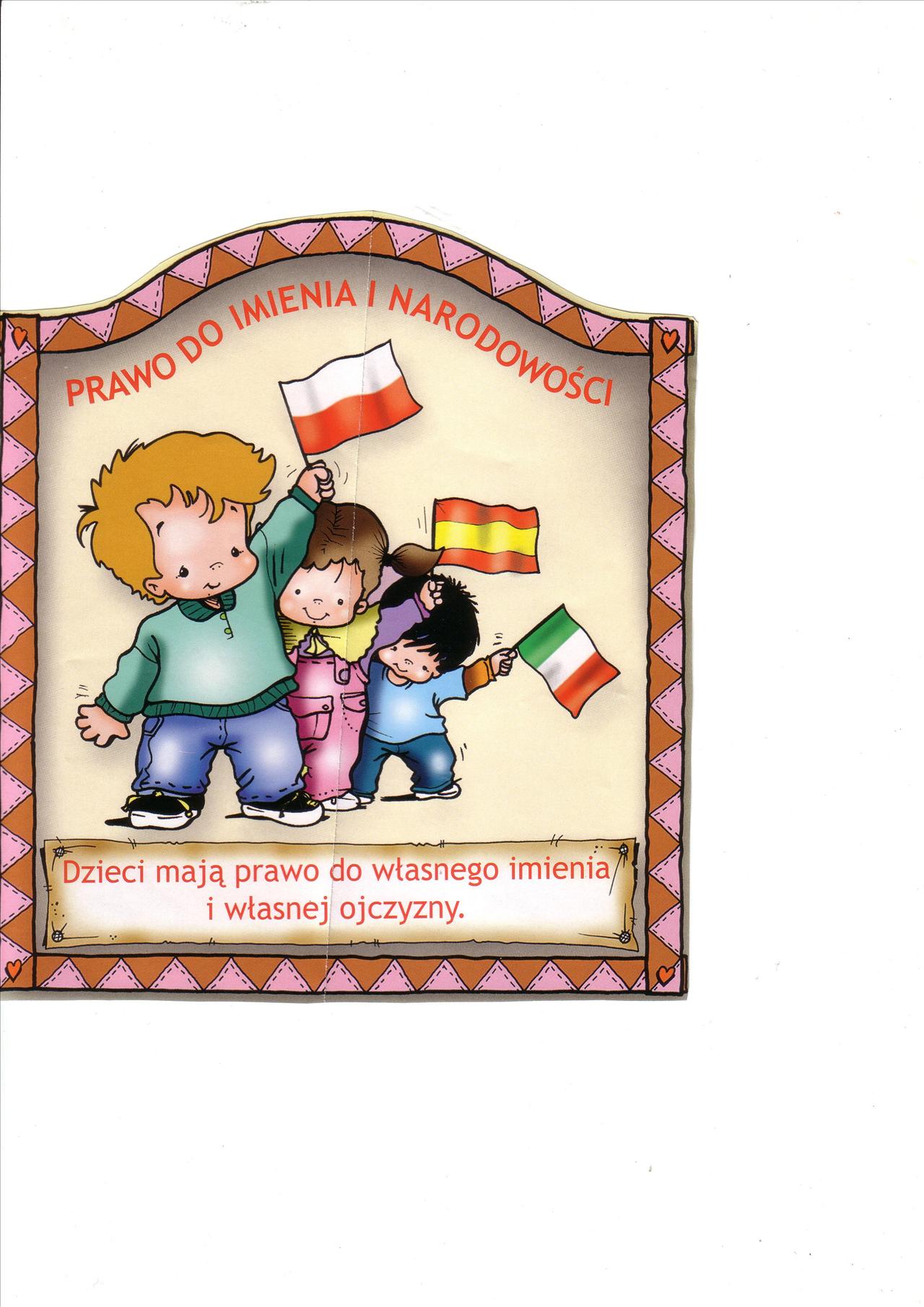 O prawach dziecka możecie dowiedzieć się również oglądając filmik:https://www.youtube.com/watch?v=f4tbWJo02q4 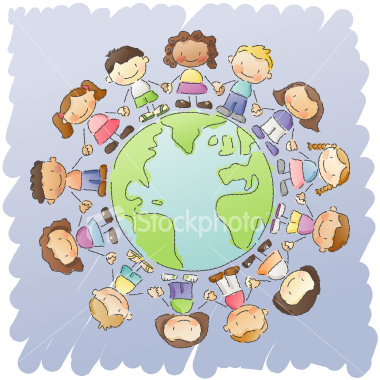 Pozdrawiam Monika Kozek
02.05.